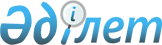 О проекте Закона Республики Казахстан "О внесении изменений и дополнений в некоторые законодательные акты Республики Казахстан по вопросам средств массовой информации"Постановление Правительства Республики Казахстан от 13 ноября 2008 года № 1052
      Правительство Республики Казахстан 

ПОСТАНОВЛЯЕТ:




      внести на рассмотрение Мажилиса Парламента Республики Казахстан проект Закона Республики Казахстан "О внесении изменений и дополнений в некоторые законодательные акты Республики Казахстан по вопросам средств массовой информации".

      

Премьер-Министр




      Республики Казахстан                       К. Масимов


Проект      



Закон Республики Казахстан





"О внесении изменений и дополнений в некоторые






законодательные акты Республики Казахстан по






вопросам средств массовой информации"



      


Статья 1.


 Внести изменения и дополнения в следующие законодательные акты Республики Казахстан:



      1. В 
 Гражданский кодекс 
 Республики Казахстан (Общая часть), принятый Верховным Советом Республики Казахстан 27 декабря 1994 года (Ведомости Верховного Совета Республики Казахстан, 1994 г., № 23-24 (приложение); 1995 г., № 15-16, ст. 109; № 20, ст. 121; Ведомости Парламента Республики Казахстан, 1996 г., № 2, ст. 187; № 14, ст. 274; № 19, ст. 370; 1997 г., № 1-2, ст. 8; № 5, ст. 55; № 12, ст. 183, 184; № 13-14, ст. 195, 205; 1998 г., № 2-3, ст. 23; № 5-6, ст. 50; № 11-12, ст. 178; № 17-18, ст. 224, 225; № 23, ст. 429; 1999 г., № 20, ст. 727, 731; № 23, ст. 916; 2000 г., № 18, ст. 336; № 22, ст. 408; 2001 г., № 1, ст. 7; № 8, ст. 52; № 17-18, ст. 240; № 24, ст. 338; 2002 г., № 2, ст. 17; № 10, ст. 102; 2003 г., № 1-2, ст. 3; № 11, ст. 56, 57, 66; № 15, ст. 139; № 19-20, ст. 146; 2004 г., № 6, ст. 42; № 10, ст. 56; № 16, ст. 91; № 23, ст. 142; 2005 г., № 10, ст. 31; № 14, ст. 58; № 23, ст. 104; 2006 г., № 1, ст. 4; № 3, ст. 22; № 4, ст. 24; № 8, ст. 45; № 10, ст. 52; № 11, ст. 55; № 13, ст. 85; 2007 г., № 2, ст. 18; № 3, ст. 20, 21; № 4, ст. 28; № 16, ст. 131; № 18, ст. 143; № 20, ст. 153; 2008 г., № 12, ст. 52; № 13-14, ст. 58):



      в пункте 1 статьи 143:



      слова "по суду" заменить словами "в судебном порядке";



      слова ", если распространивший такие сведения не докажет, что они соответствуют действительности" исключить.



      2. В 
 Кодекс 
 Республики Казахстан об административных правонарушениях от 30 января 2001 года (Ведомости Парламента Республики Казахстан, 2001 г., № 5-6, ст. 24; № 17-18, ст. 241; № 21-22, ст. 281; 2002 г., № 4, ст. 33; № 17, ст. 155; 2003 г., № 1-2, ст. 3; № 4, ст. 25; № 5, ст. 30; № 11, ст. 56, 64, 68; № 14, ст. 109; № 15, ст. 122, 139; № 18, ст. 142; № 21-22, ст. 160; № 23, ст. 171; 2004 г., № 6, ст. 42; № 10, ст. 55; № 15, ст. 86; № 17, ст. 97; № 23, ст. 139, 140; № 24, ст. 153; 2005 г., № 5, ст. 5; № 7-8, ст. 19; № 9, ст. 26; № 13, ст. 53; № 14, ст. 58; № 17-18, ст. 72; № 21-22, ст. 86, 87; № 23, ст. 104; 2006 г., № 1, ст. 5; № 2, ст. 19, 20; № 3, ст. 22; № 5-6, ст. 31; № 8, ст. 45; № 10, ст. 52; № 11, ст. 55; № 12, ст. 72, 77; № 13, ст. 85, 86; № 15, ст. 92, 95; № 16, ст. 98, 102; № 23, ст. 141; 2007 г., № 1, CT. 4; № 2, ст. 16, 18; № 3, ст. 20, 23; № 4, ст. 28, 33; № 5-6, ст. 40; № 10, ст. 69; № 12, ст. 88; № 13, ст. 99; № 15, ст. 106; № 16, ст. 131; № 17, ст. 136, 139, 140; № 18, ст. 143, 144; № 19, ст. 146, 147; № 20, ст. 152; № 24, ст. 180; 2008 г., № 6-7, ст. 27; № 12, ст. 48, 51; № 13-14, ст. 54, 57, 58; 
 Закон 
 Республики Казахстан от 5 июля 2008 г. "О внесении изменений и дополнений в некоторые законодательные акты Республики Казахстан по вопросам специализированных межрайонных судов по делам несовершеннолетних", опубликованный в газетах "Егемен Қазақстан" и "Казахстанская правда" 15 июля 2008 г.):



      1) в абзаце первом части четвертой статьи 342 слова ", главного редактора (редактора), адреса редакции" исключить;



      2) абзац второй части первой статьи 350 после слов "средств массовой информации" дополнить словами "либо без таковой".



      3. В 
 Закон 
 Республики Казахстан от 23 июля 1999 года "О средствах массовой информации" (Ведомости Парламента Республики Казахстан, 1999 г., № 21, ст. 771; 2001 г., № 10, ст. 122; 2003 г., № 24, ст. 175; 2005 г., № 13, ст. 53; 2006 г., № 1, ст. 5; № 3, ст. 22; № 12, ст. 77; 2007 г., № 12, ст. 88):



      1) в подпункте 9) статьи 1 слово "являющиеся" заменить словом "являющийся";



      2) часть третью пункта 1 статьи 5 изложить в следующей редакции:



      "Основаниями для осуществления выпуска (выхода в эфир) продукции средства массовой информации, распространения сообщений и материалов информационного характера являются:



      1) свидетельство о постановке на учет периодического печатного издания и (или) информационного агентства;



      2) лицензия на занятие деятельностью по организации телевизионного и (или) радиовещания.



      Данные требования не распространяются на WEB-сайты.";



      3) в статье 10:



      в заголовке слова "средства массовой информации" заменить словами "периодического печатного издания и информационного агентства";



      в пункте 1 слова "Средства массовой информации, кроме WEB-сайтов, распространяемые" заменить словами "Периодическое печатное издание и информационное агентство, действующие";



      в пунктах 2 и 3 слова "средства массовой информации" заменить словами "периодического печатного издания и информационного агентства";



      в пункте 4:



      слова "средства массовой информации", "средству массовой информации", "средство массовой информации" заменить соответственно словами "периодического печатного издания и информационного агентства", "периодическому печатному изданию и информационному агентству", "периодическое печатное издание и информационное агентство";



      подпункт 3) исключить;



      в подпункте 6) слова "(выход в эфир)" исключить;



      в пункте 5:



      в части первой слова "средства массовой информации" заменить словами "периодического печатного издания";



      в части второй слова "теле-, радио-, видео-, кинохроникальной программы,", "выпуску продукции средства массовой информации," исключить;



      в части третьей:



      слова "средства массовой информации" заменить словами "периодического печатного издания и информационного агентства";



      слова "(выхода в эфир)" исключить;



      в пункте 6:



      слова "Средство массовой информации подлежит" заменить словами "Периодическое печатное издание и информационное агентство подлежат";



      слово "вещания" заменить словами "материалов и сообщений";



      слова ", главного редактора (редактора), адреса редакции" исключить;



      4) в статье 11:



      в заголовке и тексте слова "средства массовой информации" заменить словами "периодического печатного издания и информационного агентства";



      подпункт 2) пункта 1 изложить в следующей редакции:



      "2) язык (языки) периодического печатного издания, материалов и сообщений информационного агентства;";



      5) в пункте 3 статьи 13 цифры "3-2" заменить цифрой "6";



      6) в пункте 3 статьи 18 слова "а затем" заменить словом "либо";



      7) в пункте 1 статьи 19:



      слова "по суду" заменить словами "в судебном порядке";



      слова ", если распространивший такие сведения не докажет, что они соответствуют действительности" исключить;



      8) подпункт 4-1) статьи 21 исключить.

      


Статья 2.


 Настоящий Закон вводится в действие по истечении десяти календарных дней со дня его первого официального опубликования.

      

Президент




      Республики Казахстан


					© 2012. РГП на ПХВ «Институт законодательства и правовой информации Республики Казахстан» Министерства юстиции Республики Казахстан
				